Tratado de Cooperación en materia de Patentes (PCT)Comité de Cooperación TécnicaVigesimoctava sesiónGinebra, 26 a 29 de mayo de 2015PROYECTO DE ORDEN DEL DÍApreparado por la Oficina Internacional1.	Apertura de la sesión2.	Elección de un Presidente y de dos Vicepresidentes3.	Aprobación del orden del día4.	Asesoramiento a la Asamblea de la Unión del PCT sobre la propuesta de designación del Instituto de Patentes de Visegrado en calidad de Administración encargada de la búsqueda internacional y del examen preliminar internacional en virtud del PCT5.	Resumen de la Presidencia6.	Clausura de la sesión[Fin del documento]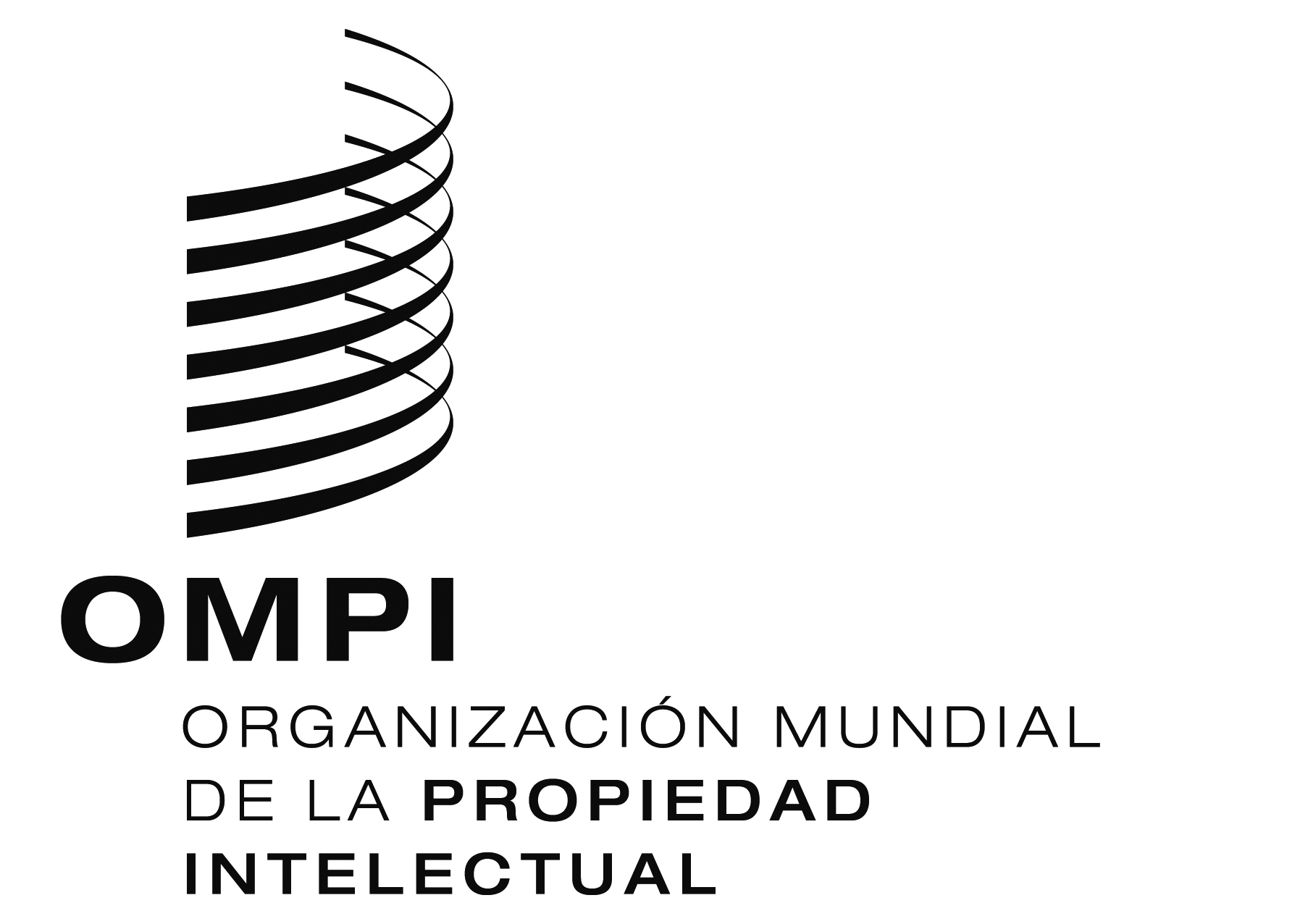 SPCT/CTC/28/1    PCT/CTC/28/1    PCT/CTC/28/1    ORIGINAL: INGLÉSORIGINAL: INGLÉSORIGINAL: INGLÉSFECHA: 16 DE marzo DE 2015  FECHA: 16 DE marzo DE 2015  FECHA: 16 DE marzo DE 2015  